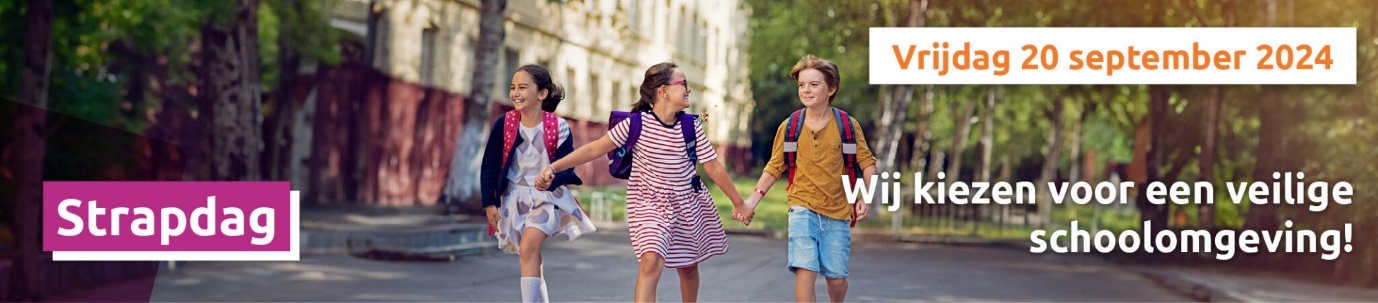 Kies voor een veilige schoolomgeving op Strapdag!Beste redactieOp vrijdag 22 september 2023 neemt onze school naar jaarlijkse gewoonte deel aan Strapdag. Die dag komen alle leerlingen met de fiets of te voet naar school. Onze school wil hiermee aandacht vragen voor de verkeersveiligheid in de schoolomgeving en wil kinderen en ouders stimuleren om wat vaker te voet of met de fiets naar school te komen.Strapdag is een initiatief van het Octopusplan en kadert binnen de Week van de Mobiliteit die jaarlijks doorgaat van 16 tot 22 september. Deze editie staat in teken van ‘kiezen voor een veilige schoolomgeving’.[Dit jaar stimuleren we leerlingen om na te denken over hoe zij de schoolomgeving van de toekomst zien. Daarom zullen we op Strapdag de ideeën voorleggen aan iemand uit het gemeentebestuur / een critical mass organiseren naar het gemeentehuis / het straplied zingen voor het gemeentehuis / iemand uit het stadsbestuur uitnodigen op school / …]De school organiseert [ook] tal van [andere] activiteiten die tof in beeld kunnen gebracht worden!Wij hopen op jullie aanwezigheid. Neem contact op met  [naam / telefoon / e-mail].Met vriendelijke groeten,De directie+ contactgegevens school[8u – 9u][Feestelijke aankomst Strappers (applaus, versiering, rode loper,…) ][9u – 9u30][Straplied met de school op een originele manier][10u00 – 11u00][Start muzikale critical mass][….][…]